 TAURAGĖS „AUŠROS“ PROGIMNAZIJA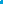                                                                                                     TVIRTINU                                                                                                    Direktorė                                                                                                     S. Bastakienė                                                                                                    2024 m. kovo 29d. VEIKLOS PLANAS2024 m. balandžio mėn.VeiklaDataRenginio pavadinimasVadovasVykdytojai, dalyviaiMokytojų tarybos veikla.25 d.1. Projektinės veiklos, netradicinės pamokos, veiklos, skirtos Tauragei, ekologijai. Jų pristatymas. Pasigyrimai, trūkumai.2. Integruotos, eksperimentavimui ir tyrinėjimui skirtos pamokos. Jų įtaka kompetencijų ugdymui. Kas nauja, ko trūksta, pavyksta, nepavyksta.3. Pasidalijmas gerąja patirtimi. Atvirų pamokų grafikas.4. Pedagoginių darbuotojų metinio pokalbio tvarkos aprašo atnaujinimas.R. Poškienė,D. Macijauskienė J. Lunskienė, J. UšinskienėR. PoškienėD. Macijauskienė, J. Lunskienė,      J. UšinskienėR.PoškienėS. BastakienėMokytojų tarybos nariaiMetodinės tarybos veikla18 d.1. Projektinės veiklos, netradicinės pamokos, veiklos, skirtos Tauragei, ekologijai. Jų pristatymas. Pasigyrimai, trūkumai. Pateikčių aptarimas.2. Integruotos, eksperimentavimui ir tyrinėjimui skirtos pamokos. Jų įtaka kompetencijų ugdymui. Kas nauja, ko trūksta, pavyksta, nepavyksta. Pateikčių aptarimas.3. Pasiūlymai ugdymo planui 2024-2025m.m. 4. Pedagoginių darbuotojų metinio pokalbio tvarkos aprašo projekto rengimasR. Poškienė D. Macijauskienė, J. Lunskienė,      J. UšinskienėR. PoškienėD. Macijauskienė, J. Lunskienė,      J. UšinskienėR. PoškienėS. BastakienėMetodinės tarybos nariaiIntegruotos pamokos 25 d.Integruota tikybos – IT pamoka „Sakramentai. Gyvenimo ženklai“.J. LunskienėI. Ambrozienė8 klasės mokiniaiIntegruotos pamokos 4 sav.Interguota pamoka „Stuburiniai gyvūnai“A.VaičiūnienėI.Ambrozienė7 kl. mokiniaiIntegruotos pamokos 3 sav.Integruota veikla „ Kas pasakoj gyvena?“G. RuikienėV. PetkienėPUG 1,PUG 2Progimnazijos tarybos veikla23 d.Dėl paramos lėšų panaudojimo.S. BastakienėTarybos nariaiTėvų susirinkimai /pokalbiai24 d.Mamyčių šventė-susirinkimasG. RuikienėPUG 1Tėvų susirinkimai /pokalbiai25 d.Mamyčių šventė-susirinkimasV. PetkienėPUG 2Mokyklos renginiai19 d.Po 3-jų pamokų„Knygų jomarkas“A. DragūnienėR. RaudonienėMokyklos bendruomenėMokyklos renginiai15 d.Užsienio reikalų ministerijos projektas „Atgal į mokyklą“. Seimo svečiasR. Poškienė5-8 klasių mokiniaiGamtos ir socialinių mokslų metodinės grupės veikla4 sav.Edukacija santakos muziejuje -paukščiaiA. Vaičiūnienė7 klasės mokiniaiGamtos ir socialinių mokslų metodinės grupės veikla 04 – 05 mėn.Projektas „Algoritmas buityje“. Buityje naudojami algoritmai. Parengti savo mėgstamo patiekalo receptą. Parengti buitinio prietaiso veikimo algoritmą (pvz., skalbimo mašina, mikrobanginė), numatyti veikimo ir klaidų galimybes (galimas metodas: minčių žemėlapis, pasekmės priežasties metodas).I. Ambrozienė6-7 klasių mokiniaiGamtos ir socialinių mokslų metodinės grupės veikla12 d.Dalyvavimas „Žaliojoje olimpiadoje“A. Vaičiūnienė8 klasės komandaKalbų ir menų metodinės grupės veiklaVisą mėn.Respublikinis projektas VGTU AI ( Ateities inžinerija) Šviestuvų gaminimas.V. Karbauskienė7 klasės 5 mokiniaiKalbų ir menų metodinės grupės veikla23 d.26 d.Dailės pamokos kitose erdvėse (Kultūros rūmai, muziejaus „Santaka“ parodų galerija)V. Karbauskienė7, 8 klasės mokiniaiPradinių klasių metodinės grupės veikla8 d., 12d.Netradicinė pamoka „Mūsų mažieji draugai“B. VaivadienėL. PutinienėE. Mikavičienė2a, 2b klasiųmokiniaiPradinių klasių metodinės grupės veikla18 d.Pasakų popietėB.Vaivadienė1a,1b, 2a klasės mokiniaiPradinių klasių metodinės grupės veikla19 d.Netradicinė diena „Diena su knyga“.A.Dragūnienė, R.RaudonienėPradinės klasėsPradinių klasių metodinės grupės veikla25 d.Pasakų popietėB.VaivadienėPUG 1,PUG 2Klasių vadovų veikla 9 d.2 sav.3 sav.Apsilankymas STEAM centrePrevencinė programa: „Cheminės priemonės buityje. Galimi pavojai“.Zipio valandėlės: „Mokomės iš pasikeitimų ir netekčių“, „Įvairūs įveikimo būdai“.G. RuikienėPUG 1Klasių vadovų veikla 2 sav.15 d.3 sav.Prevencinė programa: „Cheminės priemonės buityje. Galimi pavojai“.Apsilankymas STEAM centreZipio valandėlės: „Mokomės iš pasikeitimų ir netekčių“, „Įvairūs įveikimo būdai“.V. PetkienėPUG 2Klasių vadovų veikla 2 sav.3 sav. 4 sav.5 sav.Laikas kartu. 4 Modulis – Sveikata ir prevencija7 p. Mokomės sakyti  ,,Taip“ ir  ,,Ne“Spektaklio  ,,Mergaitės Doli atostogos kaime“ stebėjimas, aptarimas.Laikas kartu. 5 Modulis – Lyderystė ir pagalba kitiems1 p. Kas yra mano kaimynas? Kas yra mano draugas?Finansinio raštingumo savaitė 2024 m.Pasiruošimas ir dalyvavimas rajoninėje Informatikos olimpiadoje.R. Raudonienė1a klasės mokiniaiKlasių vadovų veikla 2 sav.3 sav. 4 sav. 5 sav. Pasiruošimas dienai„Diena su knyga“Pertraukų metu žaidimas šachmataisPertraukų metu žaidimas šachmataisRajoninis dailaus rašto konkursas ,,Auksinė plunksna“R. Dulaitienė1b klasės mokiniaiKlasių vadovų veikla 2 sav.3 sav. 4 sav.5 sav.Klasės valandėlė. PP „Laikas kartu“. 5 modulis 1,2 pamoka. Ką aš galiu padaryti? Mums visiems reikia draugų pagalbos.Popietė „Paukščiai grįžta“Klasės valandėlė. PP „Laikas kartu“. 5 modulis 3,4 pamoka. Taip! Darom! Kur pradedame?Klasės valandėlė. PP „Laikas kartu“. 5 modulis 5,6 pamoka.E. Mikavičienė2a klasės mokiniaiKlasių vadovų veikla 2 sav.3 sav.4 sav.Pasiruošimas pažintinei dienai „Diena su knyga“. Paukščių diena.Laikas kartu. (5.3; 5.4) Pagalbos vykdymas.  Idėjų pliusai ir minusaiLaikas kartu. (5.5; 5.6) Planavimas; žingsnis po žingsnio. Šeimos pagalba.L. PutinienėB. Vaivadienė2b klasės mokiniaiKlasių vadovų veikla 2 sav. 3 sav. 4 sav. 25-26d.Alkoholio poveikis. Ką gali padaryti alkoholis?Klasės valandėlė. PP „Laikas kartu“. 4.1 pamoka Atspėk, koks tai organas! Žmogaus kūno organai.Prevencinė programa. Alkoholis ir tabakas. Ar galiu rinktis ir augti sveikai?Pokalbis apie sugrįžtančius paukščius ir atbundančią gamtą.Balandis – švaros mėnuo. Pokalbis apie švarą.Pokalbis apie įdomiausią knygą. Knygos iliustracija, viršelio piešimasKlasės valandėlė. PP „Laikas kartu“. 4.2 pamoka Šeimos sprendimai. Trijų žingsnelių metodas.Mamyčių šventė R. DautarienėB. Vaivadienė3a klasės mokiniaiKlasių vadovų veikla 2 sav.3 sav.4 sav.5 sav.Klasės valandėlė “Mokomės džiaugtis ir liūdėti’.Gyvenimo įgūdžių programa. “Saugus ir sveikas asmuo ir bendruomenė”.Pasakų popietė.Klasės valandėlė. PP „Laikas kartu“. 5 modulis 1 pamoka. Ką aš galiu padaryti?Prevencinė programa. Alkoholis ir tabakas. Ar galiu rinktis ir augti sveikai?Klasės valandėlė. PP „Laikas kartu“. 5 modulis 2 pamoka. Mums visiems reikia draugų pagalbos.Pokalbis apie įdomiausią knygą. Knygos iliustracija, viršelio piešimas.Pokalbis apie sugrįžtančius paukščius ir atbundančią gamtą.Klasės valandėlė. PP „Laikas kartu“. 5 modulis 3 pamoka. Taip! Darom!Dovanėlių gaminimas Mamyčių šventei.Pokalbis apie sugrįžtančius paukščius ir atbundančią gamtą.Balandis – švaros mėnuo. Pokalbis apie švarą.Klasės valandėlė. PP „Laikas kartu“. 5 modulis 4 pamoka. Kur pradedame?J. Ušinskienė3b klasės mokiniaiKlasių vadovų veikla 2 sav.3 sav. 4 sav. Klasės valandėlė. Veiksmo savaitė „Be patyčių“.  Kitokia veikla „Diena su knyga“.  Minėjimas. Melagių diena. Klasės valandėlė. Mano įgūdžių, talentų ir pomėgių kuprinė. Aš galiu ištiesti pagalbos ranką.  Akcija „Lietuva skaito“Klasės valandėlė. PP „Laikas kartu“. Jei aš galiu padėti, esu reikalingas. Kartu mes galime tai pakeisti. Minėjimas. Mamos diena. Darbelis. Išvyka į muziejų „Santaka“.A. Dragūnienė4 klasės mokiniaiKlasių vadovų veikla 11 d. 18 d. 25 d.Teminė kl. valandėlė „Noriu pasiekti savo tikslą“ (Paauglystės kryžkelės).Išvykos planavimas. Individualūs pokalbiai su mokiniais, tėvais.Teminė kl. valandėlė „Mano jausmai“ (Paauglystės kryžkelės).V. Karbauskienė5 klasės mokiniaiKlasių vadovų veikla 10 d. 17 d.   Klasės teminė valandėlė „Balandis – švaros mėnuo“. Prevencinė veikla. LIONS QUEST. Tema 4.8 Pagalba mokiniams priimti sveikatai naudingus sprendimus.L .Kivilienė6a klasės mokiniaiKlasių vadovų veikla 10 d. 15 d. 24 d. Paauglystės kryžkelės „Kaip atpažinti ir įvardyti emocijas?“Prevencinė veikla „Kaip išvengti psichoaktyvių medžiagų?“Auklėtinių valanda.  Diena su knyga.D, Kvietkuvienė6b klasės mokiniaiKlasių vadovų veikla 12 d.19 d.26d.Klasės valandėlės:„Sveikatos saugojimo būdai. Informacija + sveiki pasirinkimai“(Paauglystės kryžkelės)Pagalba paaugliams priimti sveikatai naudingus sprendimus. (Paauglystės kryžkelės)Auklėtinių valandosMokinių grupės pasirinkta tema valandėlė-popietė kavinėje. Išvyka į TAJAA. Vaičiūnienė7 klasės mokiniaiKlasių vadovų veikla 2 sav.3 sav.4 sav.25 d.Lions Quest „Trys žingsniai apsiginti: KAS“.Lions Quest „Tabako žala“.Filmo vakarasUgdymo karjerai pamokaR. Kasiliauskė8 klasės mokiniaiVaiko gerovės komisijos veiklaBalandžio mėn.Pasaulinės Autizmo dienos paminėjimasV. TereikienėD. PielikienėSkaityklos veikla08-12 d.Netradicinė pamoka „Mūsų mažieji draugai“ 2 kl.B.Vaivadienė,E.Mikavičienė,L.Putinienė2a, 2b klasių mokiniai2a, 2b klasių mokiniaiProgimnazijos įsivertinimo grupės veikla17 d.Apklausų, diskusijų, dokumentų analizės planavimas, atlikimas.R. PoškienėĮsivertinimo grupės nariaiĮsivertinimo grupės nariaiEdukacinės aplinkos atnaujinimo organizavimo ir koordinavimo darbo grupė26 d.Dalyvaujamojo biudžeto pateiktų iniciatyvų projektų pirminė atranka ir balsavimo organizavimas.S. BastakienėGrupės nariaiGrupės nariaiVisuomenės sveikatos specialistės veikla 8 d. Minėjimas „Pasaulinė sveikatos diena“Visuomenės sveikatos specialistėA.Meirytė1 a 1 a Visuomenės sveikatos specialistės veikla 8 d.  Minėjimas „Tarptautinė triukšmo supratimo diena“Visuomenės sveikatos specialistė A.MeirytėPUG1 PUG1 